Erie County Stay Fit Dining Program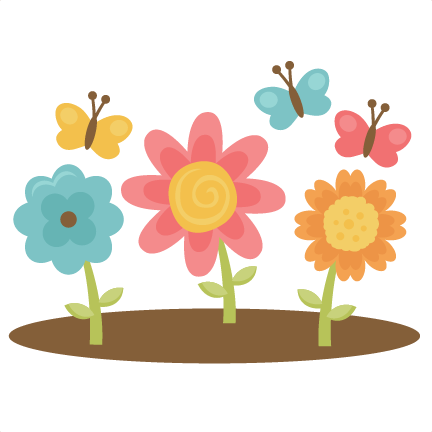 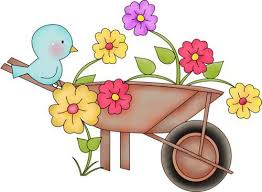 Frozen Meals Menu – April 2021The Erie County Stay Fit Dining Program is pleased to offer the 3-, 5-, 6-, 8- or 10-pack varieties of Frozen Meals through the new Frozen Meal Program.  The 3-, 6- and 8-pack meals will have some combination of the meals offered in the 5-pack.  The 10-pack will 2 identical 5-packs.  A roll, milk and dessert are included with each meal.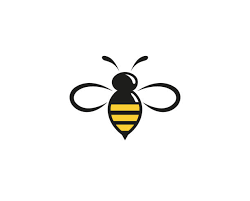 Meals for Week of April 5th     Stuffed Shells with Sausage Tomato Sauce, Seasoned Spinach, Mixed Vegetables Hamburger with Gravy, Mashed Potatoes, BroccoliChicken Casserole, Parslied Potatoes, CarrotsChicken Breast with Lemon Herb Sauce, Sweet Potatoes, PeasTortellini with Cream Sauce, Italian Green Beans, CauliflowerMeals for Week of April 12th  Pork Ribette with BBQ Sauce, Cheesy Mashed Potatoes, Seasoned Mixed GreensBeef Stew with a Biscuit, Brussels SproutsBeef & Sausage Macaroni Casserole, Corn, California Mixed VegetablesTurkey with Gravy, Mashed Potatoes, Peas & CarrotsBeer Battered Fish, Macaroni & Cheese, Green Beans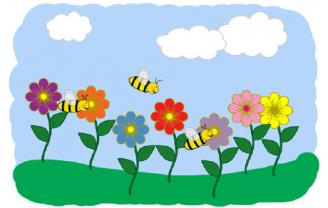 Erie County Stay Fit Dining ProgramFrozen Meals Menu – April 2021Meals for Week of April 19th Butternut Squash Ravioli with Chicken Paprika Cream Sauce, Peas, Summer Squash Sausage with Baked Beans, Roasted Potatoes, Mixed VegetablesBreaded Chicken Breast with Herb Cream Sauce, Rice Pilaf, Orange-glazed CarrotsMeatballs with Tomato Sauce, Mashed Potatoes, CornMacaroni & Cheese, Stewed Tomatoes, BroccoliMeals for Week of April 26th   Polish Sausage with Sauerkraut, Mashed Potatoes, CarrotsMacaroni & Cheese, Stewed Tomatoes, Green BeansChicken Breast with Marsala Sauce, Rice Pilaf, California Blend VegetablesTortellini with Meat Sauce, Seasoned Spinach, Italian Mixed Vegetables Hamburger with Onion Gravy, Scalloped Potatoes, Peas